Concept programma Congres Basis GGZ 2021Sessie  |  ApenstrekenSpreker: Patrick van VeenBioloog Patrick van Veen stelt het sociaal oergedrag centraal. Oftewel: de apenstreken die we op de werkvloer vertonen.Rondom verschillende thema´s gaat hij in op de vraag waarom we bepaald gedrag vertonen of waarom problemen ontstaan. Hij gebruikt hierbij het gedrag van apen als voorbeeld. Patrick legt parallellen met de mensenwereld, in het bijzonder de relaties op het werk.Het gaat over macht en imponeren, groepsdruk en samenwerking, communicatie en uiterlijk vertoon. Iedereen zal zich eraan kunnen spiegelen, zichzelf of collega's herkennen – en hopelijk iets opsteken dat de omgang met anderen verbetert.De mens achter de diagnose - ervaringsverhaalSpreker: Kathelijn HulshofErvaringsverhaal over de diagnose en behandeling van borderline persoonlijkheidsstoornis. Een persoonlijke bespreking van de complexe relatie tussen cliënt en therapeut.In deze sessie neemt Kathelijn je mee in haar persoonlijke verhaal. Over haar jeugd, persoonlijke uitdagingen, de zoektocht naar een juiste diagnose en de uitdagende therapie die volgde. Een verhaal waarbij je kennismaakt met de mens achter de diagnose, over verder kijken dan de methode voorschrijft en de kracht van therapeutische behandeling. Over de sprekerKathelijn Hulshof, auteur Gevalletje borderline (Blossom Books, 2021), werkzaam als researcher in Amsterdam. In 2018 kreeg Kathelijn de diagnose borderline en begon de warboel in haar hoofd zich eindelijk een beetje te ontrafelen. Gevalletje borderline is haar eerste boek.Sessie  |  Fier op de wetenschap! Of toch niet?Sprekers: Bea Tiemens en Annemieke van StratenAlle Basis GGZ-aanbieders hebben evidence-based werken hoog in het vaandel, maar in de dagelijkse praktijk is het vaak worstelen. Wanneer gebruik je nu wetenschappelijke kennis en wanneer vaar je op je intuïtie? Wat weten we eigenlijk over het gebruik van intuïtie door professionals: uit de wetenschap en uit de praktijk?Bea Tiemens (onderzoeker en bijzonder hoogleraar Evidence Based Practice in Mental Health Care) en Annemieke van Straten (epidemioloog, psycholoog en hoogleraar klinische psychologie) gaan hier graag met je over in gesprek. Dat doen ze aan de hand van een veel voorkomende klacht in de Basis GGZ: slaapproblemen.Masterclass  |  Virtual Reality - ervaar het zelfSprekers: Erwin Bijlsma en Wouter Sloot\Hoe kan je effectief VR (Virtual Reality) in je behandeling inzetten? Hoe zet je als organisatie de stap in deze nieuwe zorg? Wat zijn de tops en flops?Een voorbeeld van een aantal vragen die Erwin Bijlsma en Wouter Sloot delen tijdens deze masterclass.Erwin is Klinisch Psycholoog, K&J Psycholoog en behandeldirecteur 4mb. Wouter is masterpsycholoog bij 4mb. Naast het delen van hun ervaringen met VR in de behandeling, en de implementatie daarvan, is ook de VR-aanbieder aanwezig om de deelnemers het zelf te laten ervaren.Masterclass  |  Kiezen vanuit je KrachtSpreker: Petra van DreumelPetra van Dreumel is illustrator en auteur van de boeken 'Van dromen naar doen' en 'Een boekje vol geluk'. In haar workshops gebruikt Petra creativiteit om een verbinding te leggen tussen hoofd en hart.De workshop Kiezen vanuit je Kracht is een krachtige, positieve workshop die je helpt om de kennis vanuit je hoofd te verbinden met de visie vanuit je hart. Wat is voor jou belangrijk, wie wil je zijn en waarin wil je jezelf ontwikkelen? De workshop helpt je om de opgedane inspiratie om te zetten in een heldere intentie en een nieuwe focus. Door jouw krachtwoorden vervolgens visueel te vertalen komen ze nog meer tot leven. Zo ben je in staat om keuzes te maken vanuit jouw eigen visie en in lijn met jouw kernwaarden. Een inspirerende workshop voor iedereen die dagelijks keuzes moet maken en daarbij zijn of haar intuïtie wil versterken.Masterclass  |  Aan de slag met de YucelmethodeSpreker: Saniye Yucel-OzturkDe huidige GGZ is voor de hulpvragers vaak te complex en te ingewikkeld.  Denk aan richtlijnen, stigma, protocollen, de taal... behandelingen zijn vaak vormgegeven vanuit ratio en vanuit cognitie. Dat kan ook anders: werken vanuit co-creatie.Tijdens de masterclass zal in groepjes gewerkt worden met de Yucelmethode om te kunnen ervaren. Sanity Yucel-Oztork, zelf systeemtherapeut/trainer en medeonwikkelaar van de Yucelmethode, leert je...:...hoe je kan werken vanuit co-creatie; kenmerken van co-creatie zijn dialoog, veerkracht, focus op hoop...hoe je als professional de vaak complexe hulpvragen op een behapbare manier met de hulpvrager kan bespreken vanuit co-creatie.Masterclass  |  Hoe word je een betere therapeut? Over bevlogenheid en zelfzorg.Spreker: Michiel LinssenMichiel Linssen is GZ-psycholoog en werkzaam voor Psychologenpraktijk Neomai te Nijmegen. Michiel is altijd bezig met de vraag 'hoe word je een betere therapeut?'Hoe kunnen we bevlogenheid in het vak houden en/of hervinden? Hoe zorg je ervoor dat je ook goed voor jezelf blijft zorgen? In deze masterclass neemt Michiel je mee in zijn reis en bespreekt hoe je je eigen leerprocessen kunt gebruiken.Masterclass  |  Effectiever blended behandelenSprekers: Simone das Dores en Bertien DumasHoe maak je met de combinatie van blended werken, oplossingsgerichte interventies en externaliserend taalgebruik je de behandelsessies effectiever?Simone das Dores (klinisch psycholoog en psychotherapeut bij iPractice) en Bertien Dumas (algemeen directeur bij iPractice) laten je kennismaken met de blended werkwijze en welke vele voordelen die biedt voor de cliënt én voor de behandelaars. Sessie  |  De toekomst van de GGZSprekers: Anushka Oemraw en Mayke RijpertAnushka Oemraw is lead psychologist bij Mindler Nederland en Mayke Rijpert is daar healthcare controller.Meer informatie over de inhoud van deze sessie volgtSessie  |  Klimaatpsychologie - wat is het en wat moet je ermee?Spreker: Sara Helmink en Sara Wortelboer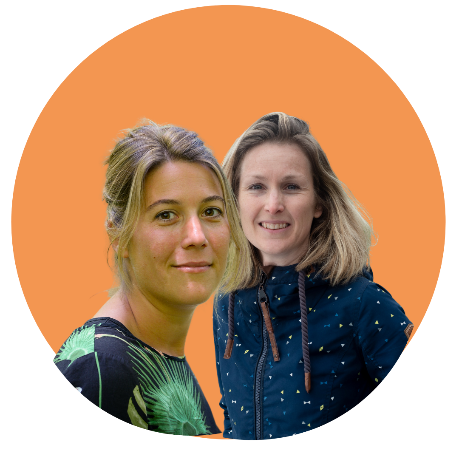 Sara Helmink en Sara Wortelboer zijn beiden klimaatpsycholoog. De één met interesse en ervaring in therapie in de Basis GGZ. De ander richt zich op communicatie om duurzamer gedrag te bevorderen. Met de site klimaatpsychologie.com bieden zij, zonder moeilijke gevoelens te ontkennen, positieve en uitnodigende informatie. Zij gebruiken praktijkervaring en wetenschappelijke kennis en willen een laagdrempelige plek bieden voor praktisch toepasbare informatie over klimaatpsychologie.De klimaatcrisis, ook wel de grootste crisis waar de mensheid ooit mee te maken heeft gehad, wordt steeds meer voelbaar. Ook binnen de vier muren van de therapiekamer. Veel mensen leiden onder een gevoel van machteloosheid: waar gaat het heen met de wereld? Of zijn bang voor de toekomst van hun kinderen. Misschien vraag je je af: wat doe ik als er iemand met klimaatangst in mijn praktijk komt? Daar krijg je tijdens deze sessie antwoord op.Je krijgt een inkijkje in de nieuwe subdiscipline klimaatpsychologie. De sprekers nemen je mee in:Wat is klimaatpsychologie?Waarom zou je als psycholoog iets doen met het thema klimaat?Hoe kun je in de therapiepraktijk aandacht geven aan klimaatstress?Sessie  |  LeefstijlSpreker: Jeroen DeenikWat zijn de meest recente wetenschappelijke inzichten over leefstijl, welke factoren spelen mee en wat werkt nu écht?Jeroen Deenik is postdoc onderzoeker, gezondheidspsycholoog en epidemioloog bij ggz centraal. In 2019 promoveerde hij op zijn onderzoek naar de beweging en leefstijl van mensen met EPA die langdurig opgenomen zijn.Tijdens deze sessie neemt Jeroen Deenik je mee in het veelomvattende thema leefstijl en geeft je handvatten om ermee in de behandeling aan de slag te kunnen.Sessie  |  ZorgprestatiemodelSprekers: Cornelis Jan DiepeveenWelke kansen biedt het zorgprestatiemodel voor de Basis GGZ? Wat betekent het voor jou in de dagelijkse (behandel)praktijk? Programmamanager Cornelis Jan Diepeveen geeft toeliching en we gaan in gesprek.Cornelis Jan licht toe hoe het model werkt en in de praktijk kan worden gebracht. Daarna is er er een paneldiscussie met deelnemers vanuit verschillende invalshoeken en jíj praat mee vanuit en in de zaal. Sessie  |  Traumasensitief werkenSpreker: Anne MarsmanWie traumasensitief werkt, houdt rekening met het feit dat mensen ingrijpende gebeurtenissen meegemaakt kunnen hebben, en de mogelijke gevolgen hiervan. Maar hoe doe je dat eigenlijk, traumasensitief werken? En wat zijn die lange termijn gevolgen dan?In deze sessie legt Anne aan de hand van haar persoonlijke ervaring en wetenschappelijke kennis uit wat ingrijpende gebeurtenissen in de jeugd te maken kunnen hebben met de lichamelijke en mentale gezondheid in het latere leven, en waarom het belangrijk is om daar aandacht voor te hebben.Na deze sessie ga je naar huis met een goede portie basiskennis over trauma en de (lange termijn) gevolgen, en een paar praktische tips om (chronische) stress te kunnen verlagen.Over de sprekerAnne Marsman is psycholoog en promoveert begin november op haar onderzoek naar de lange termijn gevolgen van ingrijpende gebeurtenissen in de jeugd. Momenteel is ze als psycholoog werkzaam voor verschillende online platformen.Keynote  |  Over mensgericht behandelen en de Netwerk IntakeSpreker: Floortje ScheepersHoe kunnen we ons meer op het individu richten in de GGZ? We moeten het modeldenken loslaten en meer mensgericht gaan behandelen.Floortje Scheepers, hoogleraar innovatie bij UMC Utrecht, spreekt over het belang van taalgebruik, de relatie tussen behandelaar en cliënt en de inzet van Netwerk Intake.